ISTITUTO COMPRENSIVO NOSSIDE PYTHAGORAS 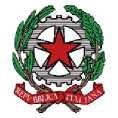 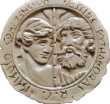 Scuola dell'Infanzia - Primaria - Secondaria di Primo Grado Via Salita Aeroporto, s.n.c. - 89131 Reggio Calabria - Tel.: 0965 643271 Cod. Mecc.: RCIC86900V - Cod. Fisc.: 92081130806 - Cod. Fatt.: UFUMT3 Peo: rcic86900v@istruzione.it - Pec: rcic86900v@pec.istruzione.it - Web: https://lnx.nossidepythagoras.it/ PIANO DIDATTICO PERSONALIZZATOBES 4DATI RELATIVI ALL'ALUNNOTipologia della scuola: ______________________________________________Cognome e Nome: _________________________________________________Anno scolastico:______________  Classe:  ____________  Sez.:   ____________Docente Coordinatore di Classe : _______________________________________In tutti i casi vanno compilate le parti sugli interventi previsti, sugli strumenti compensativie le misure dispensative, sulle metodologie e sulle attività programmate.1. SVANTAGGIO LINGUISTICOCOMPETENZE DELL’ALUNNO:2. MOTIVAZIONE SOCIO-ECONOMICA/CULTURALESono presenti:Difficoltà familiariAssistenza socialeInterventi del Comune di                                      ( es. assistenza domiciliare)Interventi di Enti Pubblici/Privati No Profit        SI         NO Se si quali _____________________________________________________Per quale attività ________________________________________________Altro __________________________________________________________Osservazioni:_______________________________________________________________________________________________________________________________________________________________________________________________________________3. MOTIVAZIONE FISICO-BIOLOGICASono presenti:Ricovero in ospedale temporaneoFrequenza Progetto Scuola in ospedaleAssistenza domiciliareComprovati motivi di saluteAltroOsservazioni:______________________________________________________________________________________________________________________________________________________________________________________________4. MOTIVAZIONE PSICOLOGICA E/O COMPORTAMENTALE/RELAZIONALESono presenti:Difficoltà familiariDifficoltà relazionali Interventi di Enti Pubblici/Privati specialistici  (centri e/o psicoterapeuti privati)Osservazioni:_______________________________________________________________________________________________________________________________________________________________________________________________________________5. ALTRE MOTIVAZIONI (alunno in attesa di valutazione/certificazione)Note:__________________________________________________________________________________________________________________________________________Osservazione dell’alunnoMotivazioneAtteggiamenti e comportamenti riscontrabili a scuolaNotePartecipa agli scambi comunicativi e alle conversazioni collettive; collabora nel gruppo di lavoro scolastico,….Sa relazionarsi, interagire,….Sa gestire il materiale scolastico, sa organizzare un piano di lavoro,…. Parla delle sue difficoltà, le accetta, elude il problema …Percezione soggettiva di riuscire ad affrontare gli impegni scolastici con successo e fiducia nelle proprie possibilità di imparare Strategie utilizzate dall’alunno nello studioStrumenti utilizzati dall’alunno nello studioNota Informazioni fornite dalla famiglia e/o ricavabili da osservazioni effettuate dagli insegnantiIntervento didattico metodologicoSTRUMENTI DISPENSATIVI E COMPENSATIVIStrumenti compensativi (indicare solo quelle che risultano più adatte per l’alunno)Tabelle della memoria per matematica:tavola pitagorica, formule o linguaggi  specifici…Tabelle della memoria per la lingua italiana: schede delle forme verbali; delle parti  del discorso; dei complementi; delle proposizioniTabelle della memoria per lelingue straniere:privilegiare la comunicazione oraleFacilitatori per la comunicazione dei propri pensieriCalcolatriceComputer con correttore automaticoUso di mappe strutturateSintesi e schemi elaborati dai docentiVerifica compilazione diario scolasticoPiù tempo per lo svolgimento dei lavori e/ riduzione degli stessiAltro____________________________________________________________________________________________________________________________Misure dispensative (indicare solo quelle che risultano più adatte per l’alunno)No lettura ad alta voceNo dettatura e copiatura dalla lavagnaNo studio mnemonico di tabelle, forme verbali, grammaticali …Compiti a casa ridottiInterrogazioni programmateNon più di un’interrogazione al giornoPredilezione del linguaggio verbale e iconico a quello scrittoPredominanza delle verifiche e della valutazione orale per le lingue straniereNo trascrizione compiti e appunti (avvalersi di aiuti esterni da compagni o docenti)Altro ____________________________________________________________________________________________________________________________________________________________________________________________METODOLOGIE UTILIZZATE E ATTIVITA’ PROGRAMMATESTRATEGIE METODOLOGICHE E DIDATTICHE UTILIZZABILI (indicare solo quelle che risultano più adatte per l’alunno)Incoraggiare l’apprendimento collaborativo Favorire le attività in piccolo gruppo e il tutoraggio in classePromuovere la consapevolezza del proprio modo di apprendere “al fine di imparare ad apprendere”Privilegiare l’apprendimento esperienziale e laboratoriale “per favorire l’operatività e allo stesso tempo  il dialogo, la riflessione su quello che si fa”Insegnare l’uso di dispositivi extratestuali per lo studio (titolo, paragrafi, immagini,) Sollecitare le conoscenze precedenti per introdurre nuovi argomenti e creare aspettativeSviluppare processi di autovalutazione e autocontrollo delle proprie strategie di apprendimentoIndividuare  mediatori  didattici che facilitano l’apprendimento  (immagini, schemi, mappe …)Promuovere inferenze, integrazioni e collegamenti tra le conoscenze e le discipline.Dividere gli obiettivi di un compito in “sotto obiettivi” Offrire anticipatamente schemi grafici relativi all’argomento di studio, per orientare l’alunno nella discriminazione delle informazioni essenzialiRiproporre e riprodurre gli stessi concetti attraverso modalità e linguaggi differentiAdattare  testiAltro ________________________________________________________________________________________________________________________STRATEGIE EDUCATIVE UTILIZZABILI (indicare solo quelle che risultano più adatte per l’alunno)Allontanare dal banco oggetti non necessari al lavoroPresentare le attività della giornata in scalettaFissare delle regole scritte in positivo, con un’immagine che le ricordiRendere la lezione il più possibile ricca di novità e stimolanteVariare il tono di voceUsare metodi di insegnamento che permettano la risposta attivaEvidenziare i successi e non gli erroriDare incarichi che permettano un movimento controllato nello spazio scolasticoAssegnare incarichi di responsabilitàPermettere di stare in piedi vicino al proprio postoAlternare compiti molto interessanti ad altri meno interessantiDiminuire la lunghezza del compito, dividendolo in parti più brevi che possono essere ultimate in momenti diversiNel presentare il compito usare un messaggio preciso e globaleFare eseguire pochi esercizi per voltaInsegnare all’alunno a fare in un test (verifica, interrogazione, ecc) per prima cosa le risposte a lui noteOrganizzare lavori da eseguire in coppia o in piccolo gruppoIncoraggiare l’alunno a tenere un diario dove scrivere, colorare o altroFare insieme all’alunno, privatamente e con l’intenzione di aiutarlo e non di colpevolizzarlo, un elenco dei suoi comportamenti negativi e decidere le strategie che possono essere adottate per evitare guaiScegliere insieme all’alunno un solo atteggiamento da cambiare e tenere il conto di quante volte al giorno riesce ad attuare una strategia positivaGratificare l’alunno anche se non raggiunge completamente l’obiettivoDopo il primo miglioramento aggiungere un altro atteggiamento da modificare, sempre in accordo con l’alunnoProgrammare attività nelle quali la riuscita dipende dalla cooperazione di tuttiRompere il raggruppamento fisso tra gli alunniRinforzare gli altri alunni quando includono nelle loro attività l’alunno in situazione di disagioAltro __________________________________________________________	       __________________________________________________________ATTIVITA’ PROGRAMMATE (indicare solo quelle che risultano più adatte per l’alunno) Attività di recupero Attività di consolidamento e/o di potenziamento Attività di laboratorio Attività in piccolo gruppo anche a classi aperte Attività all’esterno dell’ambiente scolastico Attività di carattere culturale, formativo, socializzante Altro:____________________________________CRITERI E MODALITÀ DI VERIFICA E VALUTAZIONE(N.B. validi anche in sede di esame)Modalità di svolgimento prove di verifica scritteSi concordano:Utilizzo di schemi, tavole, mappe di sintesi o altro strumento compensativo della memoriaInformazione all’alunno degli argomenti oggetto di verificaPredisposizione di uno schema di sviluppo della consegna con domande guidaUtilizzo del computer con tutti i programmi utilizzati regolarmenteUso della calcolatrice, di tavole pitagoriche, formulari, tabelle, mappeProve strutturate con risposta a scelta multiplaRiduzione quantitativa della consegnaTempi più lunghi per lo svolgimento della provaEvitare le verifiche a sorpresaAltro:____________________________________________________Modalità di svolgimento prove di verifica oraliSi concordano:Programmazione delle interrogazioni Informazione all’alunno degli argomenti oggetto di verificaVerifiche orali utilizzando schemi, tavole e mappe di sintesi e ogni altro strumento compensativo della memoriaRipasso degli argomenti prima della verifica oraleVerifiche orali con domande guida, non aperte (colloquio semi-strutturato) senza partire da termini specifici o definizioniAltro:________________________________________________________Criteri di correzione delle verifiche scritteSi concorda di:1. Non considerare né sottolineare gli errori ortografici2. Non considerare gli errori di spelling3. Non considerare gli errori di calcolo nella risoluzione di problemiAltro:_______________________________________________________Criteri di valutazione adottatiL'alunno nella valutazione delle diverse discipline si avvarrà di:Premettendo che i criteri adottati sono gli stessi per tutta la classe, l’insegnante nel valutare l’allievo considera anche:- Progressi e sforzi compiti- Livello di acquisizione degli argomenti indipendentemente dall’impiego degli strumenti e delle strategie adottate dall’alunno- Miglioramento della resistenza all’uso degli strumenti dispensativi e compensativi- Altro: __________________________________________________________PATTO CON LA FAMIGLIASi concordano:I COMPITI A CASA (riduzione, distribuzione settimanale del carico di lavoro, modalità di presentazione, ...)LE MODALITA' DI AIUTO: chi, come, per quanto tempo, per quale attività/discipline, segue il bambino/ragazzo nello studio domesticoGLI STRUMENTI COMPENSATIVI UTILIZZATI A CASA:Tabelle, formulari, sintesi;Calcolatrice o computer con foglio di calcolo e stampante;Computer con videoscrittura, correttore ortografico, stampante e scanner;Risorse audio (CD, sintesi vocale, audiolibri, libri digitali,);Software didattici free;Tavola pitagorica;Altro: _________________________________________________Il presente Piano Educativo è stato concordato e redatto da: Docenti del Consiglio di Classe________________________________________________________________________                                             ____________________________________                                              ____________________________________                                           ____________________________________                                                ____________________________________                                                   ____________________________________                                             ____________________________________                                              ____________________________________                                                                                       Genitori (o chi ne fa le veci)                                                                __________________________________________________________   Il Dirigente Scolastico____________________________Data.........................Si intendono alunni individuati e verbalizzati dal C.d.C./Team docenti sulla base di fondate considerazioni psicopedagogiche e didattichebarrare con "X" la tipologia di svantaggio. Se presente un solo svantaggio, compilare solo la parte interessata. Gli svantaggi possono essere più di uno, in questo caso compilare le sezioni relative ed eliminare dal format le sezioni non interessate.□ Svantaggio linguistico compilare parte 1□  Svantaggio socio-economico/culturale compilare parte 2□ Svantaggio fisico-biologico compilare parte 3□ Svantaggio psicologico e/o comportamentale/relazionale  compilare parte 4□ Altro (alunno in via di valutazione)  compilare parte 5Competenze nella lingua italianaAltro__________________________________________Competenze nella lingua italianaAltro__________________________________________Competenze nella lingua italianaAltro__________________________________________Sa scrivere  Competenze nella lingua italianaAltro__________________________________________Sa leggereCapacità di produzione scritta in italianoAltro_________________________________Scrive:Capacità di produzione scritta in italianoAltro_________________________________Capacità di produzione scritta in italianoAltro_________________________________ParoleCapacità di produzione scritta in italianoAltro_________________________________Frasi semplici, non corretteCapacità di produzione scritta in italianoAltro_________________________________Frasi semplici, ma corretteCapacità di produzione scritta in italianoAltro_________________________________Un testo sempliceCapacità di produzione scritta in italianoAltro_________________________________Un testo articolatoCapacità di espressione orale in italianoAltro_________________________________Si esprime:Capacità di espressione orale in italianoAltro_________________________________Capacità di espressione orale in italianoAltro_________________________________Con paroleCapacità di espressione orale in italianoAltro_________________________________Con frasi semplici, non corretteCapacità di espressione orale in italianoAltro_________________________________Con frasi semplici, ma corretteCapacità di espressione orale in italianoAltro_________________________________Con frasi articolateLetturaAltro_________________________________Non conosce il codice linguistico (non sa leggere)LetturaAltro_________________________________Sillabata LetturaAltro_________________________________DifficoltosaLetturaAltro_________________________________Abbastanza fluenteScritturaAltro_________________________________Non conosce il codice linguistico (non sa scrivere)ScritturaAltro_________________________________Solo stampatelloScritturaAltro_________________________________Corsivo poco leggibileScritturaAltro_________________________________Chiara Correttezza ortograficaAltro_________________________________NoCorrettezza ortograficaAltro_________________________________In parteCorrettezza ortograficaAltro_________________________________SìCapacità di comprensione dei testiAltro_________________________________Nessun tipo di testoCapacità di comprensione dei testiAltro_________________________________Parole Capacità di comprensione dei testiAltro_________________________________Una frase sempliceCapacità di comprensione dei testiAltro_________________________________Testi semplici formati da più frasiCapacità di comprensione dei testiAltro_________________________________Testi complessiCapacità logiche  (prerequisiti dell’area logico-matematica)Altro________________Sa seriare:Dispone in ordine di grandezza tre o più oggetti?Sì       NO Capacità logiche  (prerequisiti dell’area logico-matematica)Altro________________Sa classificare:Raggruppa oggetti in base ad un criterio dato?Sì       NO Capacità logiche  (prerequisiti dell’area logico-matematica)Altro________________Sa ordinare:Mette in ordine crescente/decrescente una serie di numeri entro il ……..Sì       NO Capacità logiche  (prerequisiti dell’area logico-matematica)Altro________________Capacità di calcoloAltro ____________Riconosce i numeri fino a ……Riconosce i numeri fino a ……Riconosce i numeri fino a ……Riconosce i numeri fino a ……Capacità di calcoloAltro ____________Conta fino a ……Conta fino a ……Conta fino a ……Conta fino a ……Capacità di calcoloAltro ____________Associa la quantità fino a ……Associa la quantità fino a ……Associa la quantità fino a ……Associa la quantità fino a ……Capacità di calcoloAltro ____________Calcola:Nessun calcoloCapacità di calcoloAltro ____________Calcola:Addizione e sottrazione              Quante cifre? ……….Capacità di calcoloAltro ____________Calcola:Moltiplicazione e divisioneQuante cifre? ……….Capacità di calcoloAltro ____________Calcola:Tutti i calcoli agevolmente          Capacità motorie  Altro______________Possiede coordinamento globale dei movimentiSì  No Capacità motorie  Altro______________Possiede coordinamento della motricità fine                          Sì  No Capacità motorie  Altro______________Sa disegnareSì  No Capacità motorie  Altro______________Sa colorareSì  No Capacità motorie  Altro______________ComportamentoComportamentoComportamento complessivamente adeguato alle situazioni          Sì  No Difficoltà relazionali con coetaneiSì  No Difficoltà relazionali con adulti                                               Sì  No Aggressività    Sì  No Incapacità di autocontrollo                                                                                               Sì  No Interventi non pertinenti                                                                                                                    Sì  No Eccessiva timidezza                                                                              Sì  No Altro_____________________________________Altro_____________________________________Molto adeguataAdeguataPoco adeguataNon adeguataPartecipazione al dialogo educativoConsapevolezza delle proprie difficoltàConsapevolezza dei propri punti di forzaAutostimaAltro:Altro:Altro:Altro:Altro:Molto adeguataAdeguataPoco adeguataNon adeguataCollaborazione e partecipazione1Relazionalità con compagni/adulti2Capacità organizzative3Consapevolezza delle proprie difficoltà4Senso di autoefficacia5Regolarità della frequenza scolasticaAccettazione e rispetto delle regoleRispetto degli impegni e delle responsabilitàAutovalutazione delle proprie abilità e potenzialità nelle diverse disciplineAccettazione consapevole degli strumenti compensativi e delle misure dispensative (se già in uso)Motivazione al lavoro scolasticoAltro:Altro:Altro:Altro:Altro:Efficace Da potenziareSottolinea, identifica parole-chiaveCostruisce schemi, tabelle, mappe o diagrammiUtilizza strumenti informatici (PC, correttore ortografico, software)Usa strategie di memorizzazione (immagini, colori, riquadrature)Altro: Altro: Altro: Efficace Da potenziareStrumenti informatici (PC, CD, libro digitale, …)Fotocopie adattateTesti con immaginiAltro:Altro:Altro:DisciplinaStrumenti compensativiMisure dispensativeTempi aggiuntiviItalianoMatematicaLingue straniere….….….….….….….